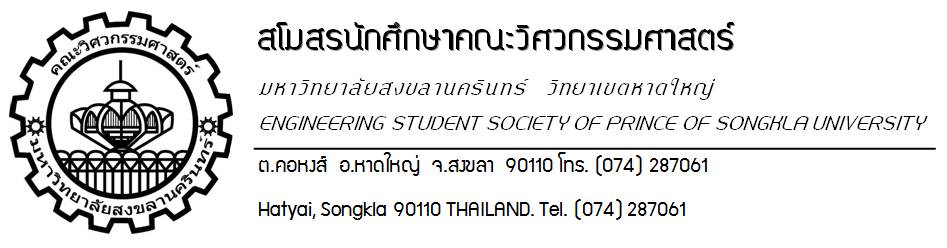 ที่	สน.วศ.004.6/2567			12 มีนาคม 2567	เรื่อง	ขอความอนุเคราะห์ใช้อุปกรณ์และสถานที่ลานคณะวิศวกรรมศาสตร์ เพื่อฝึกซ้อมสันทนาการ  เรียน	หัวหน้ากลุ่มงานอาคารสถานที่ฯด้วยสโมสรนักศึกษา คณะวิศวกรรมศาสตร์ กำหนดจัดโครงการ ค่ายหล่อ(ว์)เกียร์ INTANIA        ครั้งที่ 10 ระหว่างวันที่ 1-7 เมษายน 2567 ณ คณะวิศวกรรมศาสตร์ วัตถุประสงค์เพื่อให้ความรู้ด้านวิชาการแก่นักเรียนระดับชั้นมัธยมศึกษาตอนปลายเกี่ยวกับการศึกษาในสาขาวิชาวิศวกรรมศาสตร์          และเตรียมความพร้อมสำหรับการตัดสินใจเลือกเรียนสาขาทางด้านวิศวกรรมศาสตร์ที่ตนเองสนใจ          เพื่อให้การดำเนินกิจกรรมเป็นไปด้วยความเรียบร้อย สโมสรนักศึกษา จึงขอความอนุเคราะห์ใช้สถานที่บริเวณลานหน้าสาขาวิชาฯโยธา และพัดลม จำนวน 6 ตัว ระหว่างวันที่ 22-28 มีนาคม 2567 ระหว่างเวลา 18.00-22.00 น. สำหรับเพื่อฝึกซ้อมสันทนาการ  	จึงเรียนมาเพื่อโปรดพิจารณาให้ความอนุเคราะห์ จะขอบพระคุณยิ่งขอแสดงความนับถือ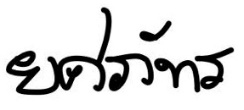 			     	         (นาย ยศภัทร สกุลเด็น)       				          ผู้รับผิดชอบโครงการกำหนดการคค่ายหล่อ(ว์)เกียร์ INTANIA ครั้งที่10วันจันทร์ที่ 1 เมษายน 256708.00 – 09.00 น.			รับประทานอาหารเช้า09.00 – 10.00 น. 		ลงทะเบียนเข้าร่วมกิจกรรม10.00 – 11.00 น. 		สันทนาการ11.00 – 12.00 น. 		ชี้แจงกฎกติกาการเข้าร่วมกิจกรรม12.00 – 13.00 น. 		พัก รับประทานอาหารกลางวัน13.00 – 15.00 น. 		แนะแนวหลักสูตรคณะวิศวกรรมศาสตร์ ม.อ.หาดใหญ่15.00 – 17.00 น.			สันทนาการกระชับความสัมพันธ์17.00 – 18.00 น. 		พัก รับประทานอาหารเย็น18.00 – 21.30 น.			กิจกรรมฐานสานสัมพันธ์21.30 – 23.00 น.			อาบน้ำ เข้านอนวันอังคารที่ 2 เมษายน 256707.00 – 08.00 น. 		รับประทานอาหารเช้า08.00 – 12.00 น. 		ศึกษาห้องปฏิบัติการ -สาขาวิชาฯโยธา -สาขาวิชาฯสิ่งแวดล้อม -หลักสูตรวิศวฯและการจัดการนวัตกรรม -สาขาวิชาฯเคมี12.00 – 13.00 น. 		พัก รับประทานอาหารกลางวัน13.00 – 17.00 น. 		ศึกษาห้องปฏิบัติการ -สาขาวิชาฯโยธา -สาขาวิชาฯสิ่งแวดล้อม -หลักสูตรวิศวฯและการจัดการนวัตกรรม -สาขาวิชาฯเคมี17.00 – 18.00 น. 		พัก รับประทานอาหารเย็น18.00 – 21.00 น.			กิจกรรมพัฒนา SOFT SKILLSตอนที่ 121.00 – 22.00 น. 		สันทนาการ22.00 – 23.30 น.			อาบน้ำ เข้านอนวันพุธที่ 3 เมษายน 256707.00 – 08.00 น. 		รับประทานอาหารเช้า08.00 – 12.00 น. 		ศึกษาห้องปฏิบัติการ -สาขาวิชาฯคอมพิวเตอร์-หลักสูตรปัญญาประดิษฐ์-สาขาวิชาฯไฟฟ้า-สาขาวิชาฯชีวการแพทย์-สาขาวิชาฯเหมืองแร่-สาขาวิชาฯวัสดุ12.00 – 13.00 น. 		พัก รับประทานอาหารกลางวัน13.00 – 17.00 น. 		ศึกษาห้องปฏิบัติการ -สาขาวิชาฯคอมพิวเตอร์-หลักสูตรปัญญาประดิษฐ์-สาขาวิชาฯไฟฟ้า-สาขาวิชาฯชีวการแพทย์-สาขาวิชาฯเหมืองแร่-สาขาวิชาฯวัสดุ17.00 – 18.00 น. 		พัก รับประทานอาหารเย็น18.00 – 21.30 น.			กิจกรรมพัฒนาซอร์ฟสกิล ตอนที่ 221.30 – 23.00 น.			อาบน้ำ เข้านอนวันพฤหัสบดีที่ 4 เมษายน 256707.00 – 08.00 น. 		รับประทานอาหารเช้า08.00 – 12.00 น. 		ศึกษาห้องปฏิบัติการ -สาขาวิชาฯเครื่องกล-สาขาวิชาฯเมคาทรอนิกส์-สาขาวิชาฯ-สาขาวิชาฯเหมืองแร่-สาขาวิชาฯวัสดุ12.00 – 13.00 น. 		พัก รับประทานอาหารกลางวัน13.00 – 17.00 น. 		ศึกษาห้องปฏิบัติการ- สาขาวิชาฯเครื่องกล- สาขาวิชาฯเมคาทรอนิกส์- สาขาวิชาฯอุตสาหการ- สาขาวิชาฯการผลิต17.00 – 18.00 น. 		พัก รับประทานอาหารเย็น18.00 – 19.00 น.			สันทนาการ19.00 – 21.30 น. 		LGI-X Concert: 10 ปีแห่งความภาคภูมิใจ21.30 – 23.00 น.			อาบน้ำ เข้านอนวันศุกร์ที่ 5 เมษายน 256707.00 – 08.00 น. 		รับประทานอาหารเช้า08.00 – 11.00 น. 		การเขียนแบบเบื้องต้นสำหรับวิศกร11.00 – 12.00 น. 		พัก รับประทานอาหารกลางวัน12.00 – 15.00 น. 		การเขียนโปรแกรมเบื้องต้นสำหรับวิศวกร15.00 – 15.15 น. 		พักผ่อนตามอัธยาศัย15.15 – 18.15 น.			กิจกรรมพัฒนา SOFT SKILLS ตอนที่ 318.15 – 19.15			พัก รับประทานอาหารเย็น19.15 – 22.00 น. 		ละคร 8 บ้านวิศวกรรม (Drama 8 House Engineering)22.00 – 23.00 น.			อาบน้ำ เข้านอนวันเสาร์ที่ 6 เมษายน 256707.00 – 08.00 น. 		รับประทานอาหารเช้า08.00 – 09.00 น. 		สันทนาการ09.00 – 11.30 น.			กิจกรรมพัฒนา SOFT SKILLS ตอนที่ 411.30 – 13.00 น. 		พัก รับประทานอาหารกลางวัน13.00 – 15.00 น. 		พักผ่อนตามอัธยาศัย15.00 – 17.00น. 			สอบเก็บคะแนนครั้งที่ 1 (30%)17.00 – 18.00น.			พัก รับประทานอาหารเย็น18.00 – 21.30น. 			สันทนาการและกิจกรรมเลือดวิศวฯ ดงยาง21.30 – 23.00น.			อาบน้ำ เข้านอนวันอาทิตย์ที่ 7 เมษายน 256707.00 – 08.00 น. 		รับประทานอาหารเช้า08.00 – 11.00 น. 		สอบเก็บคะแนนครั้งที่ 2 (70%)11.00 – 12.00 น. 		ถ่ายรูปรวมและรับเกียรติบัตร12.00	– 13.00 น.		รับชุดอาหารว่างและเดินทางกลับโดยสวัสดิภาพ13.00 เป็นต้นไป			เดินทางกลับโดยสวัสดิภาพ